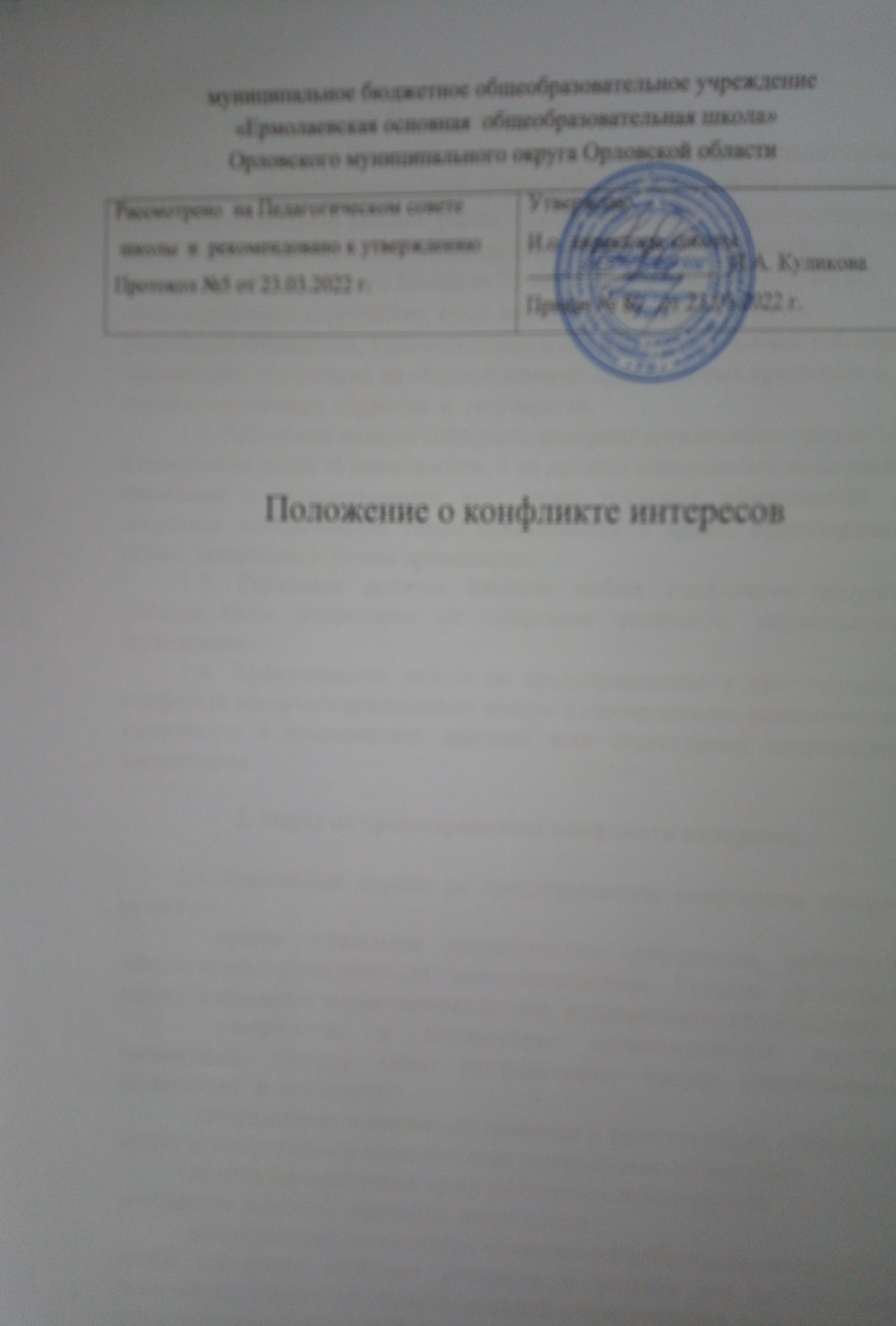 1. Цели и задачи Положения.Настоящее Положение о конфликте интересов в муниципальном  бюджетном общеобразовательном учреждении  «Ермолаевская основная общеобразовательная школа»  (далее – Положение о конфликте интересов) разработано  в соответствии с положениями Конституции Российской Федерации, Федерального Закона от 25 декабря 2008 года № 273-ФЗ «О противодействии коррупции», иных нормативных правовых актов Российской Федерации, Кодексом этики и служебного поведения работников организации  и основано на общепризнанных нравственных принципах и нормах российского общества  и  государства. 1.2. Работники должны соблюдать интересы организации, прежде всего        в отношении целей её деятельности, и не должны использовать возможности, связанные с осуществлением ими своих трудовых обязанностей, или допускать использование таких возможностей в целях, противоречащих целям, указанным в Уставе организации. 1.3. Работники должны избегать любых конфликтов интересов, должны быть независимы от конфликта интересов, затрагивающего организацию. 1.4. Эффективность работы по предупреждению и урегулированию конфликта интересов предполагает полное и своевременное выявление таких конфликтов и координацию действий всех структурных подразделений организации. 2. Меры по предотвращению конфликта интересов.2.1. Основными мерами по предотвращению конфликтов интересов являются: - строгое соблюдение руководителем организации, работниками обязанностей, установленных законодательством, Уставом организации, иными локальными нормативными актами, должностными инструкциями; - утверждение и поддержание организационной структуры организации, которая чётко разграничивает сферы ответственности, полномочия   и отчётность; - распределение полномочий приказом о распределении обязанностей между руководителем и заместителями руководителя организации; - выдача определённому кругу работников 	доверенностей на совершение действий, отдельных видов сделок; - распределение должностных обязанностей работников таким образом, чтобы исключить конфликт интересов и условия его возникновения, возможность совершения правонарушений и преступлений и осуществления иных противоправных действий при осуществлении уставной деятельности;- внедрение практики принятия коллегиальных решений по всем наиболее ответственным и масштабным вопросам, с использованием всей имеющейся в организации информации, в том числе данных бухгалтерской, статистической, управленческой и иной отчётности;- исключение действий, которые приведут к возникновению конфликта интересов: руководитель организации и работники должны воздерживаться                            от участия в совершении операций или сделках, в которые вовлечены лица                        и (или) организации, с которыми руководитель организации и работники либо члены их семей имеют личные связи или финансовые интересы; - запрет на использование, а также передачу информации, которая составляет служебную или коммерческую тайну, для заключения сделок третьими лицами.3. Обязанности руководителя организациии работников по предотвращению конфликта интересов.3.1. В целях предотвращения конфликта интересов руководитель организации и работники обязаны: - исполнять обязанности с учётом разграничения полномочий, установленных локальными нормативными актами организации; - соблюдать требования законодательства Российской Федерации, Устава организации, локальных нормативных актов организации, настоящего Положения о конфликте интересов; - при принятии решений по кадровым, организационно-техническим, финансовым, материально-техническим вопросам, либо при подготовке проектов таких решений руководствоваться интересами организации без учёта своих личных интересов, интересов своих родственников и друзей;  - воздерживаться от совершения действий и принятия решений, которые могут привести к возникновению конфликтных ситуаций, в том числе не получать материальной и (или) иной выгоды в связи с осуществлением ими трудовых обязанностей; - уведомлять своего 	непосредственного руководителя о возникшем              конфликте интересов или о возможности его возникновения, как только ему станет об этом известно, в письменной форме;- обеспечивать эффективность управления финансовыми, материальными     и  кадровыми ресурсами организации; - исключить возможность вовлечения организации, руководителя организации и работников в осуществление противоправной деятельности; - обеспечивать максимально возможную результативность при совершении сделок; - обеспечивать достоверность бухгалтерской отчётности и иной публикуемой информации; - своевременно рассматривать достоверность и объективность негативной информации об организации в средствах массовой информации                       и иных источниках, осуществлять своевременное реагирование по каждому факту появления негативной или недостоверной информации; - соблюдать нормы делового общения и принципы профессиональной этики в соответствии с Кодексом этики и служебного поведения работников организации; - предоставлять исчерпывающую информацию по вопросам, которые могут стать предметом конфликта интересов; - обеспечивать сохранность денежных средств и другого имущества организации; - обеспечить своевременное выявление конфликтов интересов на самых ранних стадиях их развития и внимательное отношение к ним со стороны организации, руководителя организации и работников.4. Порядок предотвращения и урегулированияконфликта интересов.4.1. Урегулирование (устранение) конфликтов интересов осуществляется комиссией по соблюдению требований к служебному поведению работников                                     и урегулированию конфликта интересов. Работники должны без промедления сообщать о любых конфликтах интересов руководителю организации, с указанием его сторон и сути,  и до получения рекомендаций избегать любых отношений или действий, которые могут помешать принятию объективных и честных решений. Выбор приемлемых процедур и метода устранения конфликта интересов в каждом конкретном случае зависит от характера самого конфликта. Предотвращение или урегулирование конфликта интересов может состоять в: - ограничение доступа 	работника к 	конкретной информации, которая может затрагивать личные интересы работника; - добровольном отказе работника или его отстранение (постоянное или временное) от участия в обсуждении и процессе принятия решений                                       по вопросам, которые находятся или могут оказаться под влиянием конфликта интересов; - пересмотре и изменении трудовых обязанностей работника; - временном отстранении работника от должности, если его личные интересы входят в противоречие с трудовыми обязанностями; - переводе работника на должность, предусматривающую выполнение трудовых обязанностей, не связанных с конфликтом интересов; - передаче работником принадлежащего ему имущества, являющегося основой возникновения конфликта интересов, в доверительное управление; - отказе работника от своего личного интереса, порождающего конфликт                          с интересами организации; - увольнении работника из организации по инициативе работника; - увольнении работника по инициативе работодателя за совершение дисциплинарного проступка, то есть за неисполнение или ненадлежащее исполнение работником по его вине возложенных на него трудовых обязанностей. 4.4. Типовые ситуации конфликта интересов приведены в Приложении                    № 1  к Положению о конфликте интересов. Приложение № 1к Положению интересов Типовые ситуации конфликта интересов.Работник организации А в ходе выполнения своих трудовых обязанностей участвует в принятии решений, которые могут принести материальную или нематериальную выгоду лицам, являющимся его родственниками, друзьями или иным лицам, с которыми связана его личная заинтересованность. Пример: работник банка, принимающий решения о выдаче банковского кредита, принимает такое решение в отношении своего друга или родственника. Возможные способы урегулирования: отстранение работника от принятия того решения, которое является предметом конфликта интересов. Работник организации А участвует в принятии кадровых решений                          в отношении лиц, являющихся его родственниками, друзьями или иными лицами, с которым связана его личная заинтересованность. Пример: руководитель принимает решение об увеличении заработной платы (выплаты премии) в отношении своего подчинённого, который одновременно связан с ним родственными отношениями. Возможные способы урегулирования: отстранение работника от принятия решения, которое является предметом конфликта интересов; перевод работника (его подчиненного) на иную должность или изменение круга его должностных обязанностей. Работник организации А или иное лицо, с которым связана личная заинтересованность работника, выполняет или намерен выполнять оплачиваемую работу в организации Б, имеющей деловые отношения                                       с организацией А, намеревающейся установить такие отношения или являющейся её конкурентом. Пример: работник организации, ответственный за закупку материальных средств производства, осуществляет выбор из ограниченного числа поставщиков. Руководителем отдела продаж одного из потенциальных поставщиков является родственник работника организации. Пример: работнику организации, обладающему конфиденциальной информацией о деятельности организации, поступает предложение о работе                    от организации, являющейся конкурентом его непосредственного работодателя. Возможные способы урегулирования: отстранение работника от принятия решения, которое является предметом конфликта интересов; рекомендация работнику отказаться от выполнения иной оплачиваемой работы. Работник организации А или иное лицо, с которым связана личная заинтересованность работника, выполняет или намерен выполнять оплачиваемую работу в организации Б, являющейся материнской, дочерней или иным образом аффилированной с организацией А. Пример: работник организации А выполняет по совместительству иную работу в организации Б, являющейся дочерним предприятием организации А. При этом трудовые обязанности работника в организации А связаныс осуществлением контрольных полномочий в отношении организации Б. Возможные способы урегулирования: изменение должностных обязанностей работника; отстранение работника от осуществления рабочих обязанностей в отношении материнской, дочерней или иным образом аффилированной организации; рекомендация работнику отказаться                                        от выполнения иной оплачиваемой работы. Работник организации А принимает решение о закупке организацией А товаров, являющихся результатами интеллектуальной деятельности, на которую он или иное лицо, с которым связана личная заинтересованность работника, обладает исключительными правами. Пример: работник организации, оказывающей транспортные услуги населению в сфере общественного транспорта, принимает решение о закупке автоматических средств контроля пассажиров, основанных на технологических разработках, патенты на которые принадлежат работнику. Возможные способы урегулирования: отстранение работника от принятия решения, которое является предметом конфликта интересов. Работник организации А или иное лицо, с которым связана личная заинтересованность работника, владеет ценными бумагами организации                             Б, которая имеет деловые отношения с организацией А, намеревается установить такие отношения или является её конкурентом. Пример: работник организации А принимает решение об инвестировании средств организации А. Потенциальным объектом инвестиций является организация Б, ценные бумаги которой принадлежат работнику. Возможные способы урегулирования: отстранение работника от принятия решения, которое является предметом конфликта интересов; изменение трудовых обязанностей работника; рекомендация работнику продать имеющиеся ценные бумаги или передать их в доверительное управление. Работник организации А или иное лицо, с которым связана личная заинтересованность работника, имеет финансовые или имущественные обязательства перед организацией Б, которая имеет деловые отношения                                 с организацией А, намеревается установить такие отношения или является                                её конкурентом. Пример: работник организации А имеет кредитные обязательства перед организацией Б, при этом в трудовые обязанности работника А входит принятие решений о привлечении заемных средств. Возможные способы урегулирования: отстранение работника от принятия решения, которое является предметом конфликта интересов; изменение трудовых обязанностей работника; помощь работнику в выполнении финансовых или имущественных обязательств, например, путём предоставления ссуды организацией-работодателем. Работник организации А принимает решения об установлении (сохранении) деловых отношений организации А с организацией Б, которая имеет перед работником или иным лицом, с которым связана личная заинтересованность работника, финансовые или имущественные обязательства. Пример: организация Б имеет перед работником организации А долговое обязательство за использование товаров, являющихся результатами интеллектуальной деятельности, на которую работник или иное лицо,                                  с которым связана личная заинтересованность работника, обладает исключительными правами. При этом в полномочия работника организации                 А входит принятие решений о сохранении или прекращении деловых отношений организации А с организацией Б, в которых организация Б очень заинтересована. Возможные способы урегулирования: отстранение работника от принятия решения, которое является предметом конфликта интересов; изменение трудовых обязанностей работника. Работник организации А или иное лицо, с которым связана личная заинтересованность работника, получает материальные блага или услуги                          от организации Б, которая имеет деловые отношения с организацией                                    А, намеревается установить такие отношения или является её конкурентом. Пример: работник организации А, в чьи трудовые обязанности входит контроль за качеством товаров и услуг, предоставляемых организации                                   А контрагентами, получает значительную скидку на товары организации                           Б, которая является поставщиком компании А. Возможные способы урегулирования: рекомендация работнику отказаться от предоставляемых благ или услуг; отстранение работника                                 от принятия решения, которое является предметом конфликта интересов; изменение трудовых обязанностей работника. Работник организации А или иное лицо, с которым связана личная заинтересованность работника, получает дорогостоящие подарки от своего подчинённого или иного работника организации А, в отношении которого работник выполняет контрольные функции. Пример: работник организации получает в связи с днём рождения дорогостоящий подарок от своего подчинённого, при этом в полномочия работника входит принятие решений о повышении заработной платы подчиненным сотрудникам и назначении на более высокие должности                                   в организации. Возможные способы урегулирования: рекомендация работнику вернуть дорогостоящий подарок дарителю; установление правил корпоративного поведения, рекомендующих воздерживаться от дарения/принятия дорогостоящих подарков; перевод работника (его подчиненного) на иную должность или изменение круга его должностных обязанностей. Работник организации А уполномочен принимать решения                                об установлении, сохранении или прекращении деловых отношений организации А с организацией Б, от которой ему поступает предложение трудоустройства. Пример: организация Б заинтересована в заключении долгосрочного договора аренды производственных и торговых площадей с организацией                              А. Организация Б делает предложение трудоустройства работнику организации                    А, уполномоченному принять решение о заключении договора аренды, или иному лицу, с которым связана личная заинтересованность работника организации А. Возможные способы урегулирования: отстранение работника от принятия решения, которое является предметом конфликта интересов. Работник организации А использует информацию, ставшую ему известной в ходе выполнения трудовых обязанностей, для получения выгоды или конкурентных преимуществ при совершении коммерческих сделок для себя или иного лица, с которым связана личная заинтересованность работника. Пример: работник организации А, занимающейся разведкой и добычей полезных ископаемых, сообщает о заинтересованности организации                                     А в приобретении земельных участков владельцу этих участков, который является его другом. Возможные способы урегулирования: установление правил корпоративного поведения, запрещающих работникам разглашение или использование в личных целях информации, ставшей им известной в связи                        с выполнением трудовых обязанностей. Иные ситуации конфликта интересов, отражающие специфику деятельности муниципального бюджетного общеобразовательного учреждения  «Ермолаевская основная общеобразовательная школа»